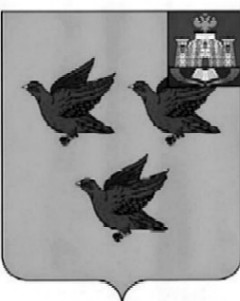 РОССИЙСКАЯ ФЕДЕРАЦИЯОРЛОВСКАЯ ОБЛАСТЬАДМИНИСТРАЦИЯ ГОРОДА ЛИВНЫПОСТАНОВЛЕНИЕ      21   марта  .									№  10г. ЛивныОб утверждении Перечня должностей муниципальной службы администрации города Ливны, при назначении на которые граждане и при            замещении которых служащие обязаны представлять сведения о доходах, об имуществе и обязательствах имущественного характера своих супруги (супруга) и несовершеннолетних детейВ соответствии со статьей 8 Федерального закона от 25 декабря 2008 года            № 273-ФЗ «О противодействии коррупции», статьей 12 Федерального закона от 2 марта 2007 года № 25-ФЗ «О муниципальной службе в Российской Федерации», пунктом 3 Указа Президента Российской Федерации от 18 мая              2009 года № 557 «Об утверждении Перечня должностей федеральной государственной службы, при назначении на которые граждане и при замещении которых федеральные государственные служащие обязаны представлять сведения о своих доходах, об имуществе и обязательствах имущественного характера, а также о доходах, об имуществе и обязательствах имущественного характера своих супруги (супруга) и несовершеннолетних детей»  администрация города п о с т а н о в л я е т:1. Утвердить Перечень должностей муниципальной службы администрации города Ливны, при назначении на которые граждане и при замещении которых муниципальные служащие обязаны представлять сведения о своих доходах, об имуществе и обязательствах имущественного характера, а также сведения о доходах, об имуществе и обязательствах имущественного характера своих супруги (супруга) и несовершеннолетних детей (приложение).2. Внести изменения в постановление администрации города от 29 марта 2010 года № 70 «О представлении гражданами, претендующими на замещение должностей муниципальной службы в администрации города Ливны, и лицами, замещающими должности муниципальной службы в администрации города Ливны, сведений о доходах, об имуществе и обязательствах имущественного характера» следующие изменения:1) в пункте 3 постановления слова «№ 485 от 21 августа 2009 года» заменить словами «№ 10 от 21 марта 2012 года»;2) в пункте 2 приложения 1 к постановлению слова «№ 485 от 21 августа 2009 года» заменить словами «№ 10 от 21 марта 2012 года».3. Комитету организационно-кадровой работы и делопроизводства администрации (Н.К. Дмитриева) обеспечить:- опубликование настоящего постановления в газете «Ливенский вестник»;- ознакомление с настоящим постановлением лиц, замещающих должности муниципальной службы в администрации города Ливны, указанные в прилагаемом Перечне.4. Постановление вступает в силу со дня его официального опубликования в газете «Ливенский вестник».        5. Считать утратившим силу постановление администрации города                   от 21 августа 2009 года № 485 «Об утверждении Перечня должностей муниципальной службы администрации города Ливны, при назначении на которые граждане и при замещении которых служащие обязаны представлять сведения о своих доходах, об имуществе и обязательствах имущественного характера своих супруги (супруга) и несовершеннолетних детей».Глава города								       Л.И. ФаустовПриложение к постановлениюадминистрации города21 марта . № 10Перечень должностей муниципальной службы администрации города Ливны, при назначении на которые граждане и при замещении которых муниципальные служащие обязаны представлять сведения о своих доходах, об имуществе и обязательствах имущественного характера, а также сведения о доходах, об имуществе и обязательствах имущественного характера своих супруги (супруга) и несовершеннолетних детейДолжности муниципальной службы в администрации города, установленные Положением о должностях муниципальной службы в органах местного самоуправления города Ливны Орловской области, принятым решением Ливенского городского Совета народных депутатов от 12 февраля 2008 года                       № 20/67-ГС, функциональный признак должности "руководители":1. Высшие должности:первый заместитель главы администрации города;заместитель главы администрации города;начальник управления;2. Главные должности:председатель комитета;заместитель начальника управления;начальник отдела;3. Ведущие должности:заместитель председателя комитета;начальник отдела в составе управления, комитета.